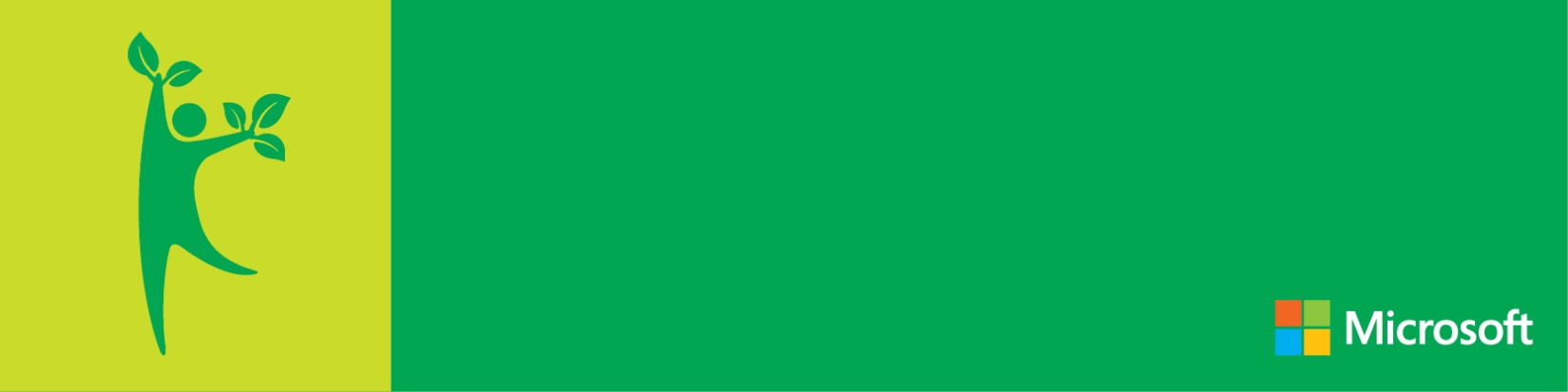 10:30Регистрация11:00 - 11:10 ОткриванеИлияна Николова, Фондация „Работилница за граждански инициативи“Анна Кошничарова-Иванова, Майкрософт България 11:10 - 12:00  Windows 8.1 за неправителствени организацииПредставяне и демо на Windows 8.1Сесия за въпроси и отговори. Лектор: Рая Юнакова12:00 – 13:00 Обяд 13:00 – 14:00Office 365 за неправителствени организацииПредставяне и демо на Office 365Дискусия „От къде да започнем“ Сесия за въпроси и отговори. Лектори: Даниела Зечевич/ Анна Кошничарова – Иванова14:00 – 14:15Кафе пауза14:15 - 15:15 „Дигитални комуникации – добри практики на граждански организации“Как да използваме дигиталните комуникации за застъпничество“ – Ана Коларова, НМД„Създване на дигитална библиотека Вакарел – минало, песен, вяра“  – Миглена Мишева и Станислав ВладимировPravatami.bg: разкодираните закони – Полина Найденова, pravatami.bg15:15 – 15:30Сесия за обратна връзка и впечатления 15:30Край